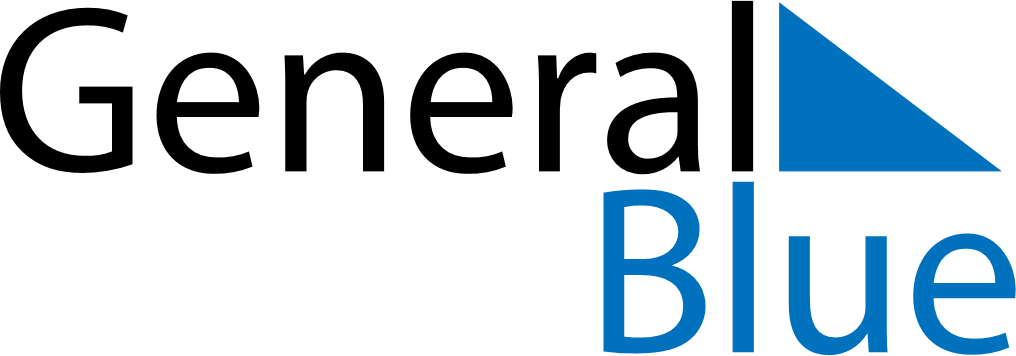 April 2020April 2020April 2020PhilippinesPhilippinesMONTUEWEDTHUFRISATSUN123456789101112Day of Valor
Maundy ThursdayGood FridayEaster SaturdayEaster Sunday131415161718192021222324252627282930Lapu-Lapu Day